Уважаемые жители села Сосково! Администрация Сосковского района уведомляет о проведении с 13 февраля 2020 года до 16 февраля 2020 года общественного обсуждения дизайн – проектов благоустройства дворовых территорий, которые будут представлены населению села для проведения рейтингового голосования по выбору дворовой  территории, требующей благоустройства в 2021 году, в рамках реализации муниципальной программы "Формирование комфортной среды на территории села Сосково на 2018–2024 годы".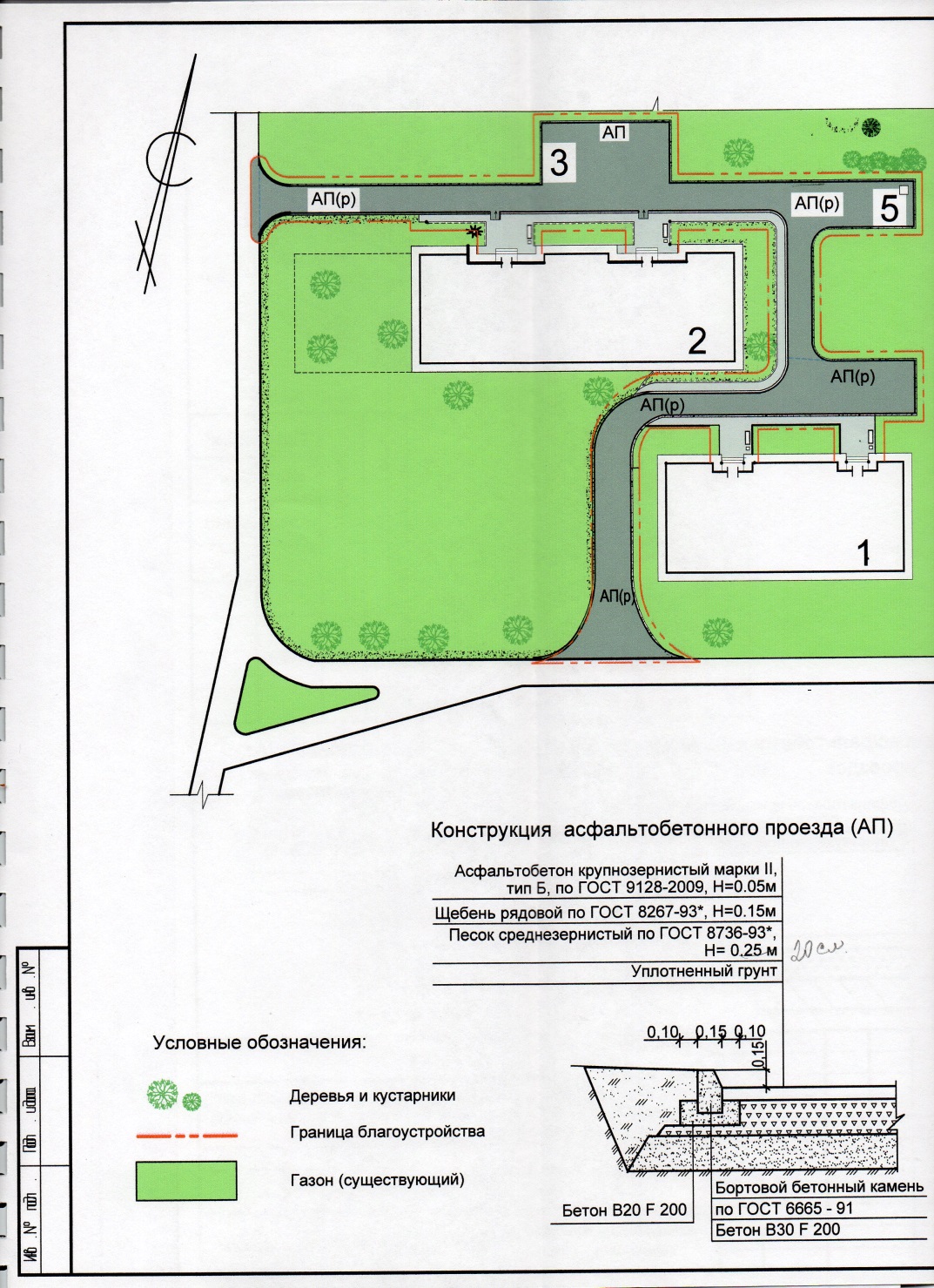 